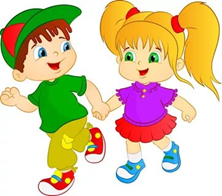      Узнавание базовых эмоций.____________________________________________________________________________________________________________________________________________________________________           Эмоциональное отношение к взаимодействию со взрослыми и        сверстниками.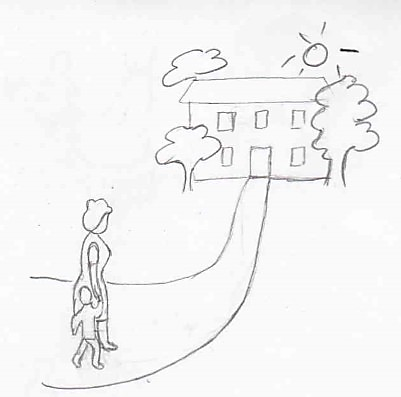 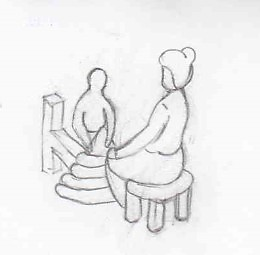 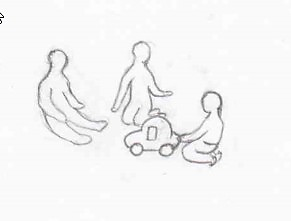      Психологический комфорт.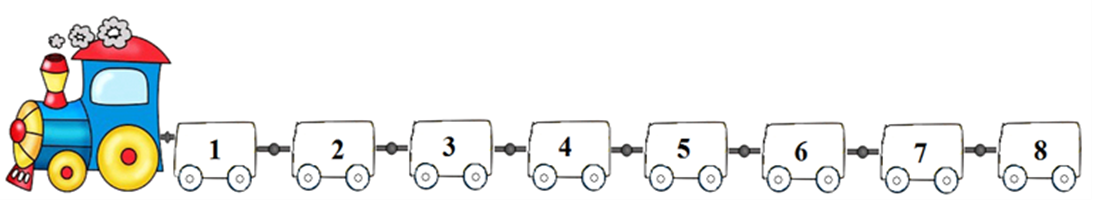 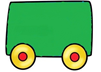 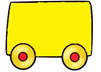 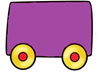 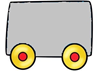 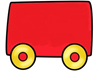 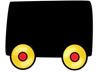 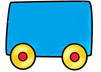 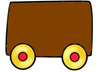            Понимание норм и правил поведения, взаимодействия со взрослыми и       сверстниками.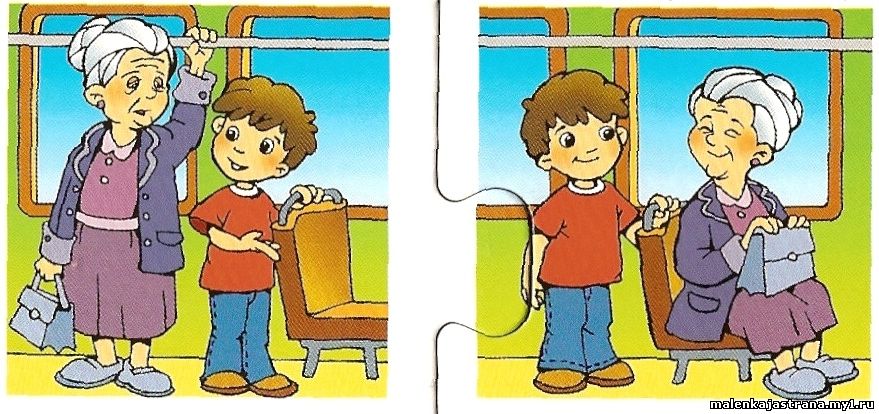 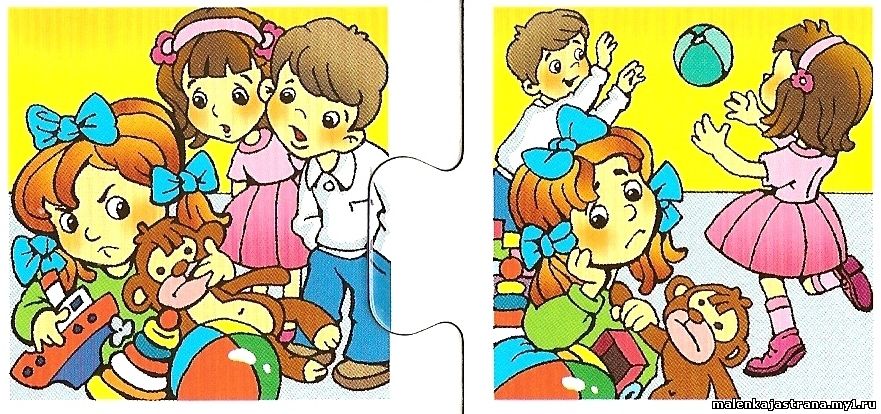 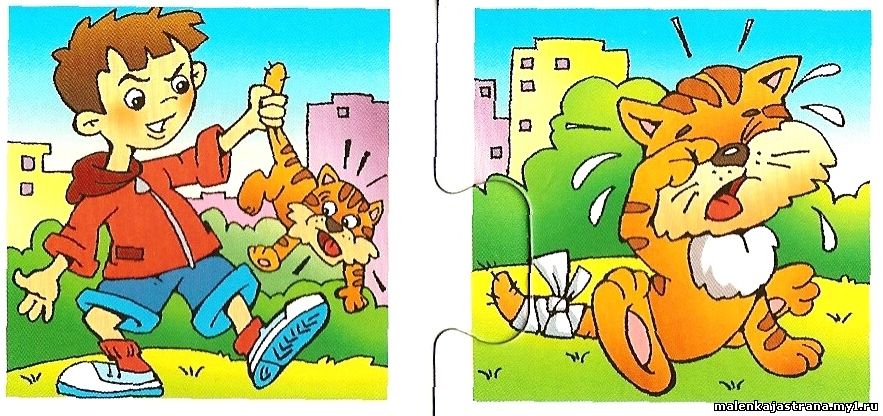 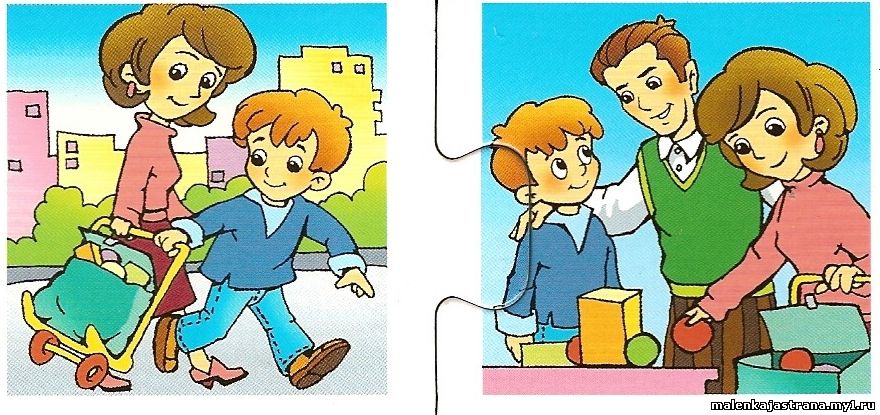 	 Умение выполнять инструкцию педагога, согласовывать свои           действия с требованиями взрослого.СТАРШИЙ ДОШКОЛЬНЫЙ ВОЗРАСТПСИХОЛОГИЧЕСКИЙ КОМФОРТРЕБЕНКА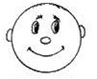 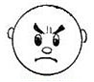 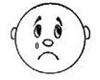 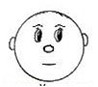 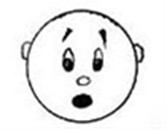 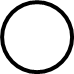 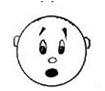 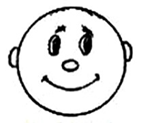 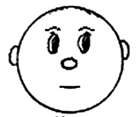 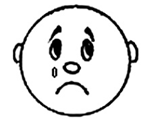 